2024 – 2025 Population Health Data Science Minor Curriculum Guide 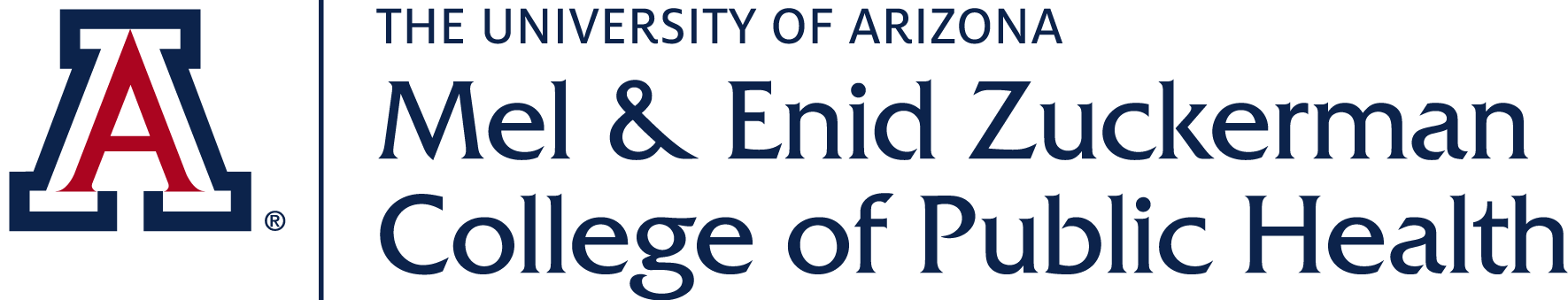 Public Health Minor – Population Health Data ScienceAdmit Term:                                                         										Expected Graduation date:      Name:      ID:      ID:                            Edit Date:      Curriculum Guide: 2024-2025Minor in Population Health Data Science Curriculum Guide: 2024-2025Minor in Population Health Data Science 18 Unit Requirement:      18 Units Upper Division:                   18 Units UA Residency:             18 Units Upper Division:                   18 Units UA Residency:             18 Units Upper Division:                   18 Units UA Residency:             18 Units Upper Division:                   18 Units UA Residency:             18 Units Upper Division:                   18 Units UA Residency:             18 Units Upper Division:                   18 Units UA Residency:                         2.0 Minimum GPA for Graduation:                  2.0 Minimum GPA for Graduation:                  2.0 Minimum GPA for Graduation:                  2.0 Minimum GPA for Graduation:                  2.0 Minimum GPA for Graduation:      To enroll in 400-level Public Health courses: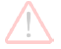 Students must have declared a Minor in Population Health Data Science(To declare a Minor in Population Health Data Science, students must have completed the online webform through Qualtrics and have a UA GPA of 2.5 or higher)To enroll in 400-level Public Health courses:Students must have declared a Minor in Population Health Data Science(To declare a Minor in Population Health Data Science, students must have completed the online webform through Qualtrics and have a UA GPA of 2.5 or higher)To enroll in 400-level Public Health courses:Students must have declared a Minor in Population Health Data Science(To declare a Minor in Population Health Data Science, students must have completed the online webform through Qualtrics and have a UA GPA of 2.5 or higher)To enroll in 400-level Public Health courses:Students must have declared a Minor in Population Health Data Science(To declare a Minor in Population Health Data Science, students must have completed the online webform through Qualtrics and have a UA GPA of 2.5 or higher)To enroll in 400-level Public Health courses:Students must have declared a Minor in Population Health Data Science(To declare a Minor in Population Health Data Science, students must have completed the online webform through Qualtrics and have a UA GPA of 2.5 or higher)To enroll in 400-level Public Health courses:Students must have declared a Minor in Population Health Data Science(To declare a Minor in Population Health Data Science, students must have completed the online webform through Qualtrics and have a UA GPA of 2.5 or higher)To enroll in 400-level Public Health courses:Students must have declared a Minor in Population Health Data Science(To declare a Minor in Population Health Data Science, students must have completed the online webform through Qualtrics and have a UA GPA of 2.5 or higher)To enroll in 400-level Public Health courses:Students must have declared a Minor in Population Health Data Science(To declare a Minor in Population Health Data Science, students must have completed the online webform through Qualtrics and have a UA GPA of 2.5 or higher)To enroll in 400-level Public Health courses:Students must have declared a Minor in Population Health Data Science(To declare a Minor in Population Health Data Science, students must have completed the online webform through Qualtrics and have a UA GPA of 2.5 or higher)To enroll in 400-level Public Health courses:Students must have declared a Minor in Population Health Data Science(To declare a Minor in Population Health Data Science, students must have completed the online webform through Qualtrics and have a UA GPA of 2.5 or higher)To enroll in 400-level Public Health courses:Students must have declared a Minor in Population Health Data Science(To declare a Minor in Population Health Data Science, students must have completed the online webform through Qualtrics and have a UA GPA of 2.5 or higher)To enroll in 400-level Public Health courses:Students must have declared a Minor in Population Health Data Science(To declare a Minor in Population Health Data Science, students must have completed the online webform through Qualtrics and have a UA GPA of 2.5 or higher)POPULATION HEALTH DATA SCIENCE MINOR REQUIRED COURSES Complete ALL 18 units:POPULATION HEALTH DATA SCIENCE MINOR REQUIRED COURSES Complete ALL 18 units:POPULATION HEALTH DATA SCIENCE MINOR REQUIRED COURSES Complete ALL 18 units:POPULATION HEALTH DATA SCIENCE MINOR REQUIRED COURSES Complete ALL 18 units:POPULATION HEALTH DATA SCIENCE MINOR REQUIRED COURSES Complete ALL 18 units:POPULATION HEALTH DATA SCIENCE MINOR REQUIRED COURSES Complete ALL 18 units:POPULATION HEALTH DATA SCIENCE MINOR REQUIRED COURSES Complete ALL 18 units:POPULATION HEALTH DATA SCIENCE MINOR REQUIRED COURSES Complete ALL 18 units:POPULATION HEALTH DATA SCIENCE MINOR REQUIRED COURSES Complete ALL 18 units:POPULATION HEALTH DATA SCIENCE MINOR REQUIRED COURSES Complete ALL 18 units:POPULATION HEALTH DATA SCIENCE MINOR REQUIRED COURSES Complete ALL 18 units:POPULATION HEALTH DATA SCIENCE MINOR REQUIRED COURSES Complete ALL 18 units:Course Number and TitleCourse Number and TitleCourse Number and TitleUnitsUnitsNotesNotesNotesSemester/YearSemester/YearGradeGradeEPID 309 Introduction to EpidemiologyEPID 309 Introduction to EpidemiologyEPID 309 Introduction to Epidemiology33Pre-req: MATH 112 or higherPre-req: MATH 112 or higherPre-req: MATH 112 or higherBIOS 376 Introduction to BiostatisticsBIOS 376 Introduction to BiostatisticsBIOS 376 Introduction to Biostatistics33Pre-req: MATH 112 or higherPre-req: MATH 112 or higherPre-req: MATH 112 or higherEPID/BIOS 450 Health Data Acquisition, Assessment, and IntegrationEPID/BIOS 450 Health Data Acquisition, Assessment, and IntegrationEPID/BIOS 450 Health Data Acquisition, Assessment, and Integration33Pre-req: EPID 309 & BIOS 376Pre-req: EPID 309 & BIOS 376Pre-req: EPID 309 & BIOS 376BIOS/EPID 451 Health Data Management and Visualization BIOS/EPID 451 Health Data Management and Visualization BIOS/EPID 451 Health Data Management and Visualization 33Pre-req: EPID 309 & BIOS 376Pre-req: EPID 309 & BIOS 376Pre-req: EPID 309 & BIOS 376BIOS/EPID 452 Health Data Analysis and Communication MethodsBIOS/EPID 452 Health Data Analysis and Communication MethodsBIOS/EPID 452 Health Data Analysis and Communication MethodsPre-req: EPID 309 & BIOS 376Pre-req: EPID 309 & BIOS 376Pre-req: EPID 309 & BIOS 376EPID/BIOS 453 Health Data Science PracticeEPID/BIOS 453 Health Data Science PracticeEPID/BIOS 453 Health Data Science Practice33Pre-req: EPID 309 & 450 & BIOS 376, 451, & 452Pre-req: EPID 309 & 450 & BIOS 376, 451, & 452Pre-req: EPID 309 & 450 & BIOS 376, 451, & 452*Semesters typically offered are subject to change. Remember to check the schedule of classes for course availability.*Semesters typically offered are subject to change. Remember to check the schedule of classes for course availability.*Semesters typically offered are subject to change. Remember to check the schedule of classes for course availability.*Semesters typically offered are subject to change. Remember to check the schedule of classes for course availability.*Semesters typically offered are subject to change. Remember to check the schedule of classes for course availability.*Semesters typically offered are subject to change. Remember to check the schedule of classes for course availability.*Semesters typically offered are subject to change. Remember to check the schedule of classes for course availability.*Semesters typically offered are subject to change. Remember to check the schedule of classes for course availability.*Semesters typically offered are subject to change. Remember to check the schedule of classes for course availability.*Semesters typically offered are subject to change. Remember to check the schedule of classes for course availability.*Semesters typically offered are subject to change. Remember to check the schedule of classes for course availability.*Semesters typically offered are subject to change. Remember to check the schedule of classes for course availability.